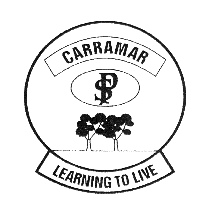 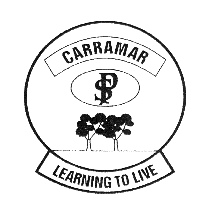 Special Religious Education Sessions from 2019Dear Parents/CaregiversCarramar Public School provides Special Religious Education classes as per the Department of Education guidelines and the set curriculum. These classes are provided for all students K-6, within the school for half an hour each Thursday afternoon.We have instruction available for the following religions; Catholic, Protestant/Anglican and Islamic.  Religious instructors designated by the church/organisation attend the school to deliver the SRE sessions. These instructors come to the school with all the necessary clearances, knowledge and training necessary to take part in the Special Religious Education program.For any parents who feel their family’s beliefs do not fall into one of the above categories, their children will then be part of our Non Scripture group. These students will spend this time engaged in meaningful, education based activities under the supervision of school staff.All students are required to take part in one of the groups i.e Catholic. Protestant/Anglican, Islamic or Non Scripture. Please complete the permission note below indicating your preferred group for your child and return it the school office by Wednesday 19 December 2018.Parents should note that any child who does not return a note to the school will be placed in the Non Scripture group from the commencement of the 2019 school year.  This permission note, and your choice, will remain in place unless amended in writing by the parent/caregiver.

Anthony Mazzitelli							Sarah FabianPrincipal								SRE Coordinator……………………………………………………………………………………………………………………………………………………....I_______________________________________(parent/caregiver) advise that my child ________________________________________(child’s full name) of class ____________(2018)Is to attend the following Special Religious Education group (please tick preferred option);CatholicProtestant/AnglicanIslamicNon Scripture____________________________________ (signed)		        _____________ (date)__________________________________________________________________________________________________________Office use only 		2019 Class __________________		EBS Updated ____________							                                           		Emergency card noted_________		SRE Coord advised ________